Podologiepraktijk Saskia VenemaTarieven voetzorg 2023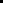 Voet/houdingsonderzoek  €45,00Steunzolen ( incl. onderzoek, afleveren, nacontrole                      en eventuele bijstelling)  €227,50Tweede paar steunzolen ( te bestellen binnen 9 maanden na het eerste paar)  €182,50Steunzolen kinderen t/m 15 jaar ( incl. onderzoek, afleveren, nacontrole en eventuele bijstelling)  € 187,50Tweede paar steunzolen kinderen t/m 15 jaar( te bestellen binnen 9 maanden na het eerste paar)  €142,50